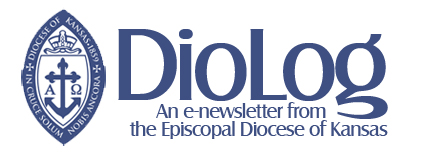 Aug. 27, 2020Reminder of the new Monday services from St. Mary’s ChapelEvery Monday (except for holiday breaks), clergy members of the diocesan staff are offering a service at 12:10 p.m. from St. Mary’s Chapel at Grace Cathedral, Topeka.Called “Old Saints for New Days,” it will include lessons for one of the people featured in Lesser Feasts and Fast during the coming week. Sermons will seek to tie themes from the lives of those in the past to current issues.The service is livestreamed to the diocesan YouTube channel, https://www.youtube.com/c/episcopaldioceseofkansas, and the sermon by itself is available on YouTube the following day.Bishop Bascom has said that in order to help clergy who are working hard to provide online worship, often in addition to in-person worship, a parish may use an “Old Saints for New Days” sermon or full service no more than once a month. The parish leader needs to request permission from the bishop by email.Those needing a native video file of the sermon (.wmv) can downloaded it from a diocesan Dropbox folder at https://tinyurl.com/y6rxy2by. Sermon manuscripts are there, also.The link to download the sermons also is on the diocesan website in the Resources section, http://www.episcopal-ks.org/resources/. Information about this year’s Diocesan Convention is providedIn a letter to clergy earlier this week, Bishop Cathleen Bascom provided the latest information on how Diocesan Convention will take place this year, based on a vote by the Council of Trustees at its June meeting:This will be a one-day, Saturday convention, with most of the business done in the morning, ending with worship late in the afternoon.Each minster shepherd and team will choose a site where the number of delegates and clergy of the minster are able to sit at 6 feet distance from one another. Minster shepherds have been given a list with the number of possible attendees for each minister. This site may be in one of the minster churches or another place, if needed.The site needs to have strong Internet connectivity, and technology needs for these sites have been sent to each minister shepherd and convocation dean.Across the diocese the 12 minsters will be knit together, engaging one another to elect representatives to the Council of Trustees and Disciplinary Board, pass a diocesan mission plan (budget) and any other business, and also work with our minster neighbors on plans for mission in the year ahead.Those who need or prefer to participate individually from home are welcome to do that.Zoom video conferencing will be utilized to connect the 12 minster locations and those who usually sit at the convention head table, as well as any who choose to participate online from home.All voting will be done electronically; information about that will be available to all delegates and clergy ahead of time.The Council also agreed that if conditions make it unsafe for even these smaller convention gatherings to take place, all or part of the event will move online. If that occurs, notice will be given to affected minister locations, or to the entire group of delegates and clergy, as early as possible.This information, along with other information about Diocesan Convention, is on the convention page of the diocesan website, http://www.episcopal-ks.org/life/convention.php. Convention information going out next weekLay delegates from every parish, along with all canonically resident clergy, soon will receive information about the upcoming Diocesan Convention on Oct. 24.The packet being sent by mail in early September will include information about registering, the convention book (with nominee bios, the proposed financial mission plan and other items for voting), and red and green voting cards that will be used for procedural votes, whether members of the convention attend at their minster location or online.September convocation meetings all will be onlineThe annual pre-convention meetings of the convocations of the diocese will take place by Zoom video conferencing this year, and all of them will be on Sept. 12:Northwest Convocation: 9 a.m. Southeast Convocation: 10:30 a.m.Northeast Convocation: 1 p.m.Southwest Convocation: 2:30 p.m.Links to join the online meeting will be sent by convocation leaders to delegates and clergy in advance of the meetings.Bishop Bascom and members of the diocesan staff will be online for those meetings to answer questions.Bethany House and Gardens has a new websiteOne of the newest ministries of the diocese, Bethany House and Gardens, has its own website: https://www.bethanyhouseandgarden.com/. Located in the historic building that formerly housed the diocesan office, Bethany House, the ministry seeks to use the land given to the diocese by the founders of Topeka as a place for gardens, spiritual care, engagement with the neighborhood and social action.The Rev. Jennifer Allen, the bishop’s curate for mission, leads Bethany House and Gardens. She also offers a weekly video meditation in the garden. It’s available on Wednesday mornings on the website, https://www.bethanyhouseandgarden.com/meditation.St. David’s seeks a part-time office administratorSt. David’s, Topeka, is looking for a person to fill the position of part-time office administrator. The administrator would work from 10 a.m. to 2 p.m. every week day, with pay set at $12 an hour.Anyone interested in applying may contact the rector, the Very Rev. Vicki Smith, by phone at (785) 272-5144 or email at rector@stdavidschurch.com. Episcopalians are invited to observe a Season of CreationEpiscopalians are invited to join churches around the world in celebrating the Season of Creation – a time for people of faith to renew their relationship with God and all creation through celebration, prayer and action. The observance has its roots in the Orthodox Christian tradition.The season will be observed from Sept. 1 through Oct. 4, the feast of St. Francis.The Episcopal Church Office of Creation Care has resources available online for both the Season of creation and for St. Francis’ Day at https://episcopalchurch.org/season-creation-and-st-francis-day-resources.Women are invited to ECW online eventAll women in churches of Province 7, including the Diocese of Kansas, are invited to a first-ever online Zoom conference entitled “Carry the Light of Love” on Saturday, Sept. 12 from 9 a.m. to noon Central time.Keynote speaker Cynthia Davis will provide inspiration by looking at women throughout the ages who shared the light of the God’s love in the world of their time.This is a free Zoom conference, but participants are asked to register in advance. The live conference will be limited to the first 100 registrants, however a recording of the event will be available to those unable to join live. Once registration is full, all additional registrants will be notified once the recording is available. Online registration is at https://us02web.zoom.us/meeting/register/tZ0ldOuppjgiHdEnl6Jq_3TD7DfidD_cz3Tq.A brochure about the event can be downloaded from the ECW page on the diocesan website, http://www.episcopal-ks.org/life/Episcopal-Church-Women.php. Church Publishing offers hymns available for streamingChurch Publishing has provided a PDF of hymns available to churches to use without copyright restriction in online worship, through Nov. 22The list of hymns is online as a PDF at https://www.churchpublishing.org/siteassets/pdf/free-hymns2020.pdf?fbclid=IwAR0i4hFy30BdwazmoMnsv1BNroh-NuUxJjIiUvKEtCPPPUovIYGjTc2Fn90Oregon bishop election is this SaturdayThe Diocese of Oregon will meet by convention online this Saturday, Aug. 29,  to elect their next bishop, and the Rev. Andrew O’Connor, rector of Good Shepherd, Wichita, is one of the five candidates on their ballot. Information about their search process, with links to interviews with all the candidates, is on Oregon’s search website, https://www.oregonbishopsearch.org/A link to watch the livestream of the election, which begins at 11 a.m. Central time,  is on the diocese’s website, https://www.diocese-oregon.org/. Almighty God, giver of every good gift: Look graciously on your Church, and so guide the minds of those who shall choose a bishop for the Diocese of Oregon, that they may receive a faithful pastor, who will care for your people and equip them for their ministries; through Jesus Christ our Lord. Amen.Anniversaries of ordinationsCongratulations go to these people as they celebrate the anniversaries of their ordination in the next two weeks:Sept. 1: Deacon Christine Lampe, Diocese of Western Kansas (13 years)Sept. 3: The Rev. John Seatvet, St. Cornelius’, Dodge City, Diocese of Western Kansas (4 years)Sept. 9: Deacon Gail Reynolds, St. Paul’s, Kansas City (20 years); Deacon Dick Tracy, retired (20 years); Deacon Rita Tracy, retired (20 years)Diocesan staff to observe Labor DayEven as diocesan staff members continue to work a mix of time in the office and at home, the office traditionally has been closed to observe Labor Day. Thus, staff members will be off duty on Monday, Sept. 7.All will be available again on Tuesday, Sept. 8.Stay in touch with the diocese on social mediaYou can find news, features and updates from the diocese on social media. We’re on Facebook – EpiscopalDioceseofKansas (https://www.facebook.com/EpiscopalDioceseofKansas), Twitter – @EpiscoKs and Instagram – @EpiscoKs.You can find diocesan youth and campus ministries on Instagram, too: Youth: @edokyouthCanterbury House of Lawrence: @canterburylfkCanterbury at K-State: @canterburyatkstateNext DioLogThe next edition of DioLog will be sent to subscribers on Thursday, Sept. 10. Information to be included should be sent to Melodie Woerman, diocesan director of communications, at mwoerman@episcopal-ks.org no later than Tuesday, Sept. 8.Parishes are free to excerpt anything printed in DioLog; attribution that material is reprinted from DioLog is appreciated. Feel free to copy this and make it available to parishioners in whatever way is most useful.If you do not wish to receive this publication, you may unsubscribe from DioLog by sending an email to mwoerman@episcopal-ks.org. 